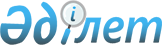 О бюджете сельского округа Енбекши на 2019-2021 годы
					
			С истёкшим сроком
			
			
		
					Решение Шиелийского районного маслихата Кызылординской области от 28 декабря 2018 года № 34/16. Зарегистрировано Департаментом юстиции Кызылординской области 28 декабря 2018 года № 6623. Прекращено действие в связи с истечением срока
      В соответствии с Бюджетным кодексом Республики Казахстан от 4 декабря 2008 года, Законом Республики Казахстан от 23 января 2001 года "О местном государственном управлении и самоуправлении в Республике Казахстан" Шиелийский районный маслихат РЕШИЛ:
      1. Утвердить бюджет сельского округа Енбекши на 2019-2021 годы согласно приложениям 1, 2 и 3, в том числе на 2019 год в следующих объемах:
      1) Доходы - 28758 тысячи тенге, в том числе: 
      налоговые поступления - 1722 тысяч теңге;
      поступления трансфертов - 27036 тысяча тенге;
      2) расходы - 28758 тысячи тенге;
      3) чистое бюджетное кредитование - 0; 
      бюджетные кредиты - 0;
      погашение бюджетных кредитов - 0;
      4) сальдо по операциям с финансовыми активами - 0; 
      приобретение финансовых активов - 0;
      поступления от продажи финансовых активов государства - 0;
      5) дефицит (профицит) бюджета) - 0;
      6) финансирование дефицита (использование профицита) бюджета – 0;
      поступление займов - 0;
      погашение займов - 0;
      используемые остатки бюджетных средств - 0;
      2. Предусмотреть на 2019 год субвенции бюджету сельского округа Енбекши из районного бюджета в сумме 27036 тысяч тенге.
      3. Настоящее решение вводится в действие с 1 января 2019 года и подлежит официальному опубликованию.  Бюджет сельского округа Енбекши на 2019 год Бюджет сельского округа Енбекши на 2020 год Бюджет сельского округа Енбекши на 2021 год
					© 2012. РГП на ПХВ «Институт законодательства и правовой информации Республики Казахстан» Министерства юстиции Республики Казахстан
				
      Председатель сессии Шиелийскогорайонного маслихата

М. Салкынбаев

      Секретарь Шиелийского районногомаслихата

Б. Сыздык
Приложение 1 к решению Шиелийнского районного маслихата от "28" декабря 2018 года № 34/16
Категория
Категория
Категория
Категория
Сумма, тысяч тенге
Класс 
Класс 
Класс 
Сумма, тысяч тенге
Подкласс
Подкласс
Сумма, тысяч тенге
Наименование
Сумма, тысяч тенге
1. Доходы
28758
1
Налоговые поступления
1724
01
Подоходный налог
322
2
Индивидуальный подоходный налог
322
04
Hалоги на собственность
1402
1
Hалоги на имущество
42
3
Земельный налог
153
4
Hалог на транспортные средства
1207
4
Поступления трансфертов 
27036
02
Трансферты из вышестоящих органов государственного управления
27036
3
Трансферты из районного (города областного значения) бюджета
27036
Функциональная группа 
Функциональная группа 
Функциональная группа 
Функциональная группа 
Администратор бюджетных программ
Администратор бюджетных программ
Администратор бюджетных программ
Программа
Программа
Наименование
2. Затраты
28758
01
Государственные услуги общего характера
13712
124
Аппарат акима города районного значения, села, поселка, сельского округа
13712
001
Услуги по обеспечению деятельности акима района в городе, города районного значения, поселка, села, сельского округа
13712
06
Социальная помощь и социальное обеспечение
962
124
Аппарат акима города районного значения, села, поселка, сельского округа
962
003
Оказание социальной помощи нуждающимся гражданам на дому
962
07
Жилищно-коммунальное хозяйство
2518
124
Аппарат акима города районного значения, села, поселка, сельского округа
2518
008
Освещение улиц населенных пунктов
2118
009
Обеспечение санитарии населенных пунктов
011
Благоустройство и озеленение населенных пунктов
400
08
Культура, спорт, туризм и информационное пространство
8766
124
Аппарат акима города районного значения, села, поселка, сельского округа
8766
006
Поддержка культурно-досуговой работы на местном уровне
8766
09
Прочие
2800
124
Аппарат акима района в городе, города районного значения, поселка, села, сельского округа
2800
040
Реализация мер по содеиствию экономическому развитию региона в рамках Программы "Развитие региона"
2800
3.Чистое бюджетное кредитование
0
4. Сальдо по операциям с финансовыми активами
0
5. Дефицит (профицит) бюджета
0
6. Финансирование дефицита (использование профицита) бюджета
0
 7
Поступление займов
0
 16
Погашение займов
0
8
Используемые остатки бюджетных средств
0
1
Остатки бюджетных средств
0
Свободные остатки бюджетных средств
0Приложение 2 к решению Шиелийнского районного маслихата от "28" декабря 2018 года № 34/16
Категория
Категория
Категория
Категория
Сумма, тысяч тенге
Класс 
Класс 
Класс 
Сумма, тысяч тенге
Подкласс
Подкласс
Сумма, тысяч тенге
Наименование
Сумма, тысяч тенге
1. Доходы
30771
1
Налоговые поступления
1845
01
Подоходный налог
345
2
Индивидуальный подоходный налог
345
04
Hалоги на собственность
1500
1
Hалоги на имущество
45
3
Земельный налог
164
4
Hалог на транспортные средства
1291
4
Поступления трансфертов 
28926
02
Трансферты из вышестоящих органов государственного управления
28926
3
Трансферты из районного (города областного значения) бюджета
28926
Функциональная группа 
Функциональная группа 
Функциональная группа 
Функциональная группа 
Администратор бюджетных программ
Администратор бюджетных программ
Администратор бюджетных программ
Программа
Программа
Наименование
2. Затраты
30771
01
Государственные услуги общего характера
14672
124
Аппарат акима города районного значения, села, поселка, сельского округа
14672
001
Услуги по обеспечению деятельности акима района в городе, города районного значения, поселка, села, сельского округа
14672
06
Социальная помощь и социальное обеспечение
1029
124
Аппарат акима города районного значения, села, поселка, сельского округа
1029
003
Оказание социальной помощи нуждающимся гражданам на дому
1029
07
Жилищно-коммунальное хозяйство
2694
124
Аппарат акима города районного значения, села, поселка, сельского округа
2694
008
Освещение улиц населенных пунктов
2266
009
Обеспечение санитарии населенных пунктов
011
Благоустройство и озеленение населенных пунктов
428
08
Культура, спорт, туризм и информационное пространство
9380
124
Аппарат акима города районного значения, села, поселка, сельского округа
9380
006
Поддержка культурно-досуговой работы на местном уровне
9380
09
Прочие
2996
124
Аппарат акима района в городе, города районного значения, поселка, села, сельского округа
2996
040
Реализация мер по содеиствию экономическому развитию региона в рамках Программы "Развитие региона"
2996Приложение 3 к решению Шиелийнского районного маслихата от "28" декабря 2018 года № 34/16
Категория
Категория
Категория
Категория
Сумма, тысяч тенге
Класс 
Класс 
Класс 
Сумма, тысяч тенге
Подкласс
Подкласс
Сумма, тысяч тенге
Наименование
Сумма, тысяч тенге
1. Доходы
32925
1
Налоговые поступления
1974
01
Подоходный налог
369
2
Индивидуальный подоходный налог
369
04
Hалоги на собственность
1605
1
Hалоги на имущество
48
3
Земельный налог
175
4
Hалог на транспортные средства
1382
4
Поступления трансфертов 
30951
02
Трансферты из вышестоящих органов государственного управления
30951
3
Трансферты из районного (города областного значения) бюджета
30951
Функциональная группа 
Функциональная группа 
Функциональная группа 
Функциональная группа 
Администратор бюджетных программ
Администратор бюджетных программ
Администратор бюджетных программ
Программа
Программа
Наименование
2. Затраты
32925
01
Государственные услуги общего характера
15699
124
Аппарат акима города районного значения, села, поселка, сельского округа
15699
001
Услуги по обеспечению деятельности акима района в городе, города районного значения, поселка, села, сельского округа
15699
06
Социальная помощь и социальное обеспечение
1101
124
Аппарат акима города районного значения, села, поселка, сельского округа
1101
003
Оказание социальной помощи нуждающимся гражданам на дому
1101
07
Жилищно-коммунальное хозяйство
2883
124
Аппарат акима города районного значения, села, поселка, сельского округа
2883
008
Освещение улиц населенных пунктов
2425
011
Благоустройство и озеленение населенных пунктов
458
08
Культура, спорт, туризм и информационное пространство
10036
124
Аппарат акима города районного значения, села, поселка, сельского округа
10036
006
Поддержка культурно-досуговой работы на местном уровне
10036
09
Прочие
3206
124
Аппарат акима района в городе, города районного значения, поселка, села, сельского округа
3206
040
Реализация мер по содеиствию экономическому развитию региона в рамках Программы "Развитие региона"
3206